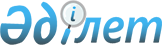 О присвоении наименований составных частей населенных пунктов Урнекского сельского округаРешение акима Урнекского сельского округа Карабалыкского района Костанайской области от 30 сентября 2009 года № 1. Зарегистрировано Управлением юстиции Карабалыкского района Костанайской области 15 октября 2009 года № 9-12-122

      В соответствии с пунктом 1 статьи 35 Закона Республики Казахстан от 23 января 2001 года "О местном государственном управлении и самоуправлении в Республике Казахстан", подпунктом 4) статьи 14 Закона Республики Казахстан от 8 декабря 1993 года "Об административно-территориальном устройстве Республики Казахстан", аким Урнекского сельского округа РЕШИЛ:



      1. Присвоить наименования составных частей населенных пунктов Урнекского сельского округа согласно приложению.



      2. Настоящее решение вводится в действие по истечении десяти календарных дней после дня его первого официального опубликования.                                             К. Альмухамедов

Приложение           

к решению акима         

Урнекского сельского округа  

от 30 октября 2009 года № 1   О присвоении наименований составных частей

населенных пунктов Урнекского сельского округа      село Урнек:

      1. улица М. Сералина

      2. улица Абая

      3. улица Р. Туркенова

      4. улица Р. Искакова      село Каракопа:

      1. улица М. Сералина

      2. улица Озерная

      3. улица Лесная

      4. улица Желтоксан      село Первомайское:

      1. улица М. Сералина

      2. улица А. Пряхина

      3. улица Лесная
					© 2012. РГП на ПХВ «Институт законодательства и правовой информации Республики Казахстан» Министерства юстиции Республики Казахстан
				